EELNÕU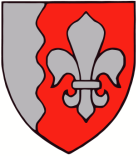 JÕELÄHTME  VALLAVOLIKOGU	O T S U S	Jõelähtme 								16. juuni 2022 nr … Jõelähtme valla arengukava koostamise algatamineKohaliku omavalitsuse korralduse seaduse § 8 lg 1 p 5, § 372 p 4, 5, 6, 7 ja Jõelähtme valla põhimääruse § 34 alusel, Jõelähtme Vallavolikogu o t s u s t a b: Algatada Jõelähtme valla arengukava koostamine.Lugeda kehtiv „Jõelähtme valla arengukava 2021-2027“ läbi vaadatuks.Jõelähtme Vallavalitsusel: koostada arengukava lähteülesanne.korraldada arengukava koostamine. korraldada avalike arutelude kaudu kõigi huvitatud isikute kaasamine arengukava koostamisse.Otsuse peale võib esitada vaide haldusmenetluse seaduses sätestatud korras Jõelähtme Vallavolikogule (Postijaama tee 7, Jõelähtme küla, Jõelähtme vald, 74202, Harjumaa) 30 päeva jooksul, arvates päevast, millal isik vaidlustatavast otsusest teada sai või oleks pidanud teada saama, või esitada kaebuse Tallinna Halduskohtule (Pärnu mnt 7, Tallinn, Harjumaa, 15082) halduskohtumenetluse seadustikus sätestatud korras 30 päeva jooksul arvates otsuse teatavakstegemisest.Otsus jõustub teatavakstegemisest. Väino Haabvallavolikogu esimees